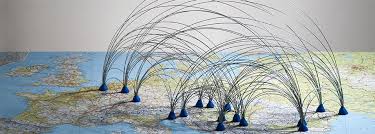 Project Title: “Danube connects“Activities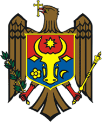 Ministry of Regional Development and Constructions of the Republic of Moldova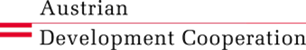 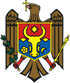 State Chancelleryof the Republic of Moldova